ACADEMIC DISCIPLINE OVERVIEW2.1. Name of the discipline / Code2.1. Name of the discipline / Code2.1. Name of the discipline / Code2.1. Name of the discipline / CodeRheumatologyRheumatologyRE13092.2. Teaching staff in charge with lectures2.2. Teaching staff in charge with lectures2.2. Teaching staff in charge with lectures2.2. Teaching staff in charge with lecturesProfessor Codrina Ancuta, MD, PhD Professor Codrina Ancuta, MD, PhD Professor Codrina Ancuta, MD, PhD 2.3. Teaching staff in charge with practical activities2.3. Teaching staff in charge with practical activities2.3. Teaching staff in charge with practical activities2.3. Teaching staff in charge with practical activitiesProfessor Codrina Ancuta, MD, PhD Professor Codrina Ancuta, MD, PhD Professor Codrina Ancuta, MD, PhD 2.4. Year of studyIII2.5. Semester12.6. The type of assessmentExam, E1Exam, E12.7. Discipline type2.7. Discipline typeMandatoryMandatoryDomain disciplineDomain disciplineDomain discipline3.1. Number of hours / week:3.1. Number of hours / week:3.2. Courses number of hours / week3.2. Courses number of hours / week3.3. Seminars / practical classes number of hours / week3.3. Seminars / practical classes number of hours / week3.3. Seminars / practical classes number of hours / week3.3. Seminars / practical classes number of hours / weekSemester 12111111Semester 23.4. Total number of learning hours:283.5. Of which: Courses143.6. Of which: Seminars / practical classes:3.6. Of which: Seminars / practical classes:3.6. Of which: Seminars / practical classes:143.7. Distribution of individual study time:3.7. Distribution of individual study time:3.7. Distribution of individual study time:3.7. Distribution of individual study time:3.7. Distribution of individual study time:Hours sem. 1Hours sem. 2Hours sem. 2Study time using course book materials, bibliography and hand notesStudy time using course book materials, bibliography and hand notesStudy time using course book materials, bibliography and hand notesStudy time using course book materials, bibliography and hand notesStudy time using course book materials, bibliography and hand notes6Supplementary documentation in the library, using specialised platforms via internet and by field workSupplementary documentation in the library, using specialised platforms via internet and by field workSupplementary documentation in the library, using specialised platforms via internet and by field workSupplementary documentation in the library, using specialised platforms via internet and by field workSupplementary documentation in the library, using specialised platforms via internet and by field work5Preparation time for seminars / practical classes, study themes, reviews, portfolio and essaysPreparation time for seminars / practical classes, study themes, reviews, portfolio and essaysPreparation time for seminars / practical classes, study themes, reviews, portfolio and essaysPreparation time for seminars / practical classes, study themes, reviews, portfolio and essaysPreparation time for seminars / practical classes, study themes, reviews, portfolio and essays5TutorshipTutorshipTutorshipTutorshipTutorship2ExaminationsExaminationsExaminationsExaminationsExaminations2Other activitiesOther activitiesOther activitiesOther activitiesOther activities6Total hours of individual study (without examinations)Total hours of individual study (without examinations)Total hours of individual study (without examinations)Total hours of individual study (without examinations)Total hours of individual study (without examinations)223.8. Total hours per semester3.8. Total hours per semester3.8. Total hours per semester3.8. Total hours per semester3.8. Total hours per semester503.9. Number of credits3.9. Number of credits3.9. Number of credits3.9. Number of credits3.9. Number of credits24.1. of curriculumBiomechanics, Electrotherapy, Kinetotherapy, Massage4.2. of competencesKnowledge of the principles of composition and functioning of living matter at the molecular, cellular, tissue and organ level and the pathology associated with them determined by different factors and conditions.5.1. for lecturesLogistic support – PC, projector5.2. for seminars / practical classesStudents with adequate equipmentProfessional competenciesC 3.4Evaluation of the appropriate parameters in the application of all forms of HTT establishing the opportunity and schedule of associations between procedures Identification of syndromes specific to rheumatic diseasesApplication of joint and muscle balance techniquesProfessional competenciesC 4.3Application of disease activity indices, functional assessment scores and quality of life assessment in patients with rheumatic diseases7.1. General objectiveTo describe main inflammatory, mechanical and degenerative rheumatic conditions (clinical picture, disability, management);To achieve basic skills for clinical assessment and evaluation of rheumatic conditions;To advance the role of physical therapy (electro-, hydro-, kinetotherapy) in different rheumatic diseases;7.2. Specific objectivesTo promote knowledge about functional disability related to different rheumatic conditions;To develop the ability to select adequate methods and techniques of physical therapy in order to prevent or decrease the musculoskeletal impairment/ disability;To develop the ability to plan both short and long-term rehabilitation programs;To promote a successful relationship between physical therapists and specialist physicians8.1. Lectures8.1. LecturesTeaching methodsObservations1Functional deficit: types, assessment. Generality of rehabilitation in rheumatic conditions: objectives, methods, monitoring and assessment  Power point presentations and projections2 hours2Rheumatoid arthritis: brief description of clinical, lab and drug management; mechanisms of functional impairment; functional diagnosis;Power point presentations and projections2 hours3Ankylosing Spondylitis: brief description of clinical, lab and drug management; mechanisms of functional impairment; functional diagnosis.Power point presentations and projections2 hours4Psoriatic arthritis: brief description of clinical, lab and drug management; mechanisms of functional impairment; functional diagnosisPower point presentations and projections2 hours5Osteoarthritis: brief description of clinical, lab and drug management; mechanisms of functional impairment; functional diagnosisPower point presentations and projections2 hours6Spine pathology (disk herniation): brief description of clinical, lab and drug management; mechanisms of functional impairment; functional diagnosis. Microcrystalline arthropathies (gout): brief description of clinical, lab and drug management; mechanisms of functional impairment; functional diagnosis.Power point presentations and projections2 hours7Osteoporosis: brief description of clinical, lab and drug management; mechanisms of functional impairment; functional diagnosis;Power point presentations and projections2 hours8.2. Practical activities - practical class 8.2. Practical activities - practical class Teaching methodsObservations1Physical examination in rheumatology; joint biomechanicsClinical cases2 hours2Rheumatoid arthritis: functional diagnosisClinical cases2 hours3Ankylosing Spondylitis: functional diagnosis. Psoriatic arthritis: functional diagnosisClinical cases2 hours4Hip osteoarthritis: functional diagnosis. Knee osteoarthritis: brief description of clinical, lab and drug management; functional diagnosis. Hip and knee replacement: functional diagnosisClinical cases2 hours5Lumbar and cervical spine pathology (disk herniation functional diagnosisClinical cases2 hours6Microcrystalline arthropathies (gout): functional diagnosis. Soft tissue pathology – focus on shoulder and hip: functional diagnosisClinical cases2 hours7Osteoporosis: functional diagnosisClinical cases2 hours8.3. Bibliography: Mandatory:1.Chirieac Rodica & Ancuta Codrina: Notiuni de balneofizioterapie, curs pentru studenti, Iasi 2009, editura “Gr.T.Popa” UMF Iasi ISBN: 978-973-7682-81-9 (suport curs)2.Ancuta Codrina: Clinica si tratamentul complex al principalelor boli reumatismale, Iasi 2009, editura „Gr.T.Popa” UMF Iasi, ISBN: 978-973-7682-78-9 (suport)3.sub redactia C. Ancuta: Esentialul in Medicina Fizica si Recuperare Medicala, Iasi 2010, editura „Gr.T.Popa” UMF Iasi, ISBN: 978-606-544-031-94.Marc C. Hochberg, Ellen M Gravallese, Josef S. Smolen, Desiree van der Heijde, Michael E. Weinblatt,5.Michael H. Weisman. Rheumatology. 2-Volume Set. Hardback. 2022.6.Handa R. Clinical Rheumatology. Springer Verlag, Singapore. 2022.Elective:Ancuta Codrina: Elemente de diagnostic, evaluare si monitorizare in patologia reumatismala (DVD educational), Iasi 2009, editura „Gr.T.Popa” UMF Iasi, ISBN: 978-973-7682-91-8 (suport LP studenti)Elena Rezus - ed ,Essential Rheumatology for trainees medical students, Ed UMF Iasi.2015.Type of activityAssessment criteriaEvaluation methodsContribution to the final gradeLecturesAcquiring theoretical notions and presented in the courseWritten exam. MCQ Examination80 %Practical activitiesActivities carried out in laboratory and conducted quality essays.Colloquium practical activityAdmitted/ RejectedIndividual studyPreparation time for seminars / practical classes, study themes, reviews, portfolio and essays.Study time using coursebook materials, bibliography and hand notes, documentation in the library, using specialised platforms via internet and by field work.Tests during the semester20 %Minimal performance standard:Correct identification, classification and assessment of rheumatic diseasesMinimal performance standard:Correct identification, classification and assessment of rheumatic diseasesMinimal performance standard:Correct identification, classification and assessment of rheumatic diseasesMinimal performance standard:Correct identification, classification and assessment of rheumatic diseasesDateHolder of course / signature,Holder of practical activities / signature,11.09.2023Professor Codrina Ancuta, MD, PhDProfessor Codrina Ancuta, MD, PhDDate of approval in the Department Council/Teaching Council,	Date of approval in the Department Council/Teaching Council,	Date of approval in the Department Council/Teaching Council,	14.09.2023Department director / signature,Associate Professor Daniela-Viorelia Matei, MD, PhD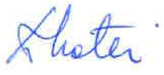 